Please complete section belowCourse Code:        Course Name:      Due Date:           /     /          Assessment Item # :      Enrolment:       External              On Campus Campus (Enrolled)  Nathan     GC      Logan      Mt G      SB Course Tutor:        Course Convenor:        STUDENT CONSENT(to be completed by the student before their essay, assignment or other work is uploaded to an internal/online learning University website or used for the purpose of moderation (not to be used if there is to be public access to the work)At Griffith the use of assessment exemplars by academic staff is encouraged to inform students’ understanding of the performance standards associated with learning and achievement in the course. An assessment exemplar is an authentic example, actual sample or excerpt, of student work that has been annotated to illustrate the ways in which it demonstrates learning, achievement and quality in relation to the intended learning outcomes (including graduate outcomes) for the course. Assessment exemplars may be made available in a range of ways. In order to collect assessment exemplars students are asked to consent, on every assessment item submitted, for their work, without disclosure of the contributor’s identity, to be used, and reproduced as an assessment exemplar for standard setting and moderation activities.I acknowledge that for the purpose of standard setting and moderation activities the examiner of this assessment item may wish to store, reproduce, annotate, and communicate my work to others, including future students, without disclosure of my identity.	I consent to my Work,      ,  without disclosure of my personal details, being stored, reproduced annotated and communicated within the University’s secure online learning environment.	I do not consent to my Work,      , being stored, reproduced annotated and communicated within the University’s secure online learning environment under any circumstances. Acknowledged by:       	Date:       	(insert name here)Where the item is submitted electronically Clicking “I Agree” or “I do Not Agree” constitutes an electronic signature for the purpose of student consent.Extension Requests:Assessment Item Number:       	Due Date:	     Extension Granted:     Y     N	Amended Due Date:	     Extension Approved by:      	Approval Date:	     Examiner’s Use Only:	Tick Where Appropriate:Name:       	      Submitted late without extension – returned to student		 to seek extension /special assessment.Mark Given:       	      Suspected plagiarism: referred to the Course Convenor.
Second Examiner:       	      Returned to student to be resubmitted by:
(if required) 		     	(date) for the following reasons: 
Mark Given:       		     Examiner’s Comments:The easiest way to use this cover sheet is to paste your assessment item here - just delete ALL red text. Make sure you fill out all necessary fields, and ‘sign’ the document where asked by typing your name. Ensure you check your page numbering and headers/footers once you have merged the two documents.IMPORTANT: Don’t copy and paste this document into your assessment item – copy and paste your assessment item into this document. Please start your assessment item here (delete ALL RED TEXT FIRST)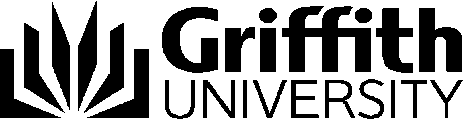 ASSESSMENT
COVER SHEETPlease provide your STUDENT DETAILS here:	Student Number:      	Student Name:      	